PDP III- ZADANIA  NA DNI 25.05- 29.05.2020r.Proszę wykonać poniższe zadania, a następnie przesłać zdjęcia wykonanych zadań na adres e- mail: ewcia580@gmail.com Zadania możesz wydrukować, ale jeżeli to problem zadania można przepisać.W razie pytań lub trudności proszę o kontakt Zadanie 1. Zapoznaj się z nową piramidą zdrowego żywienia.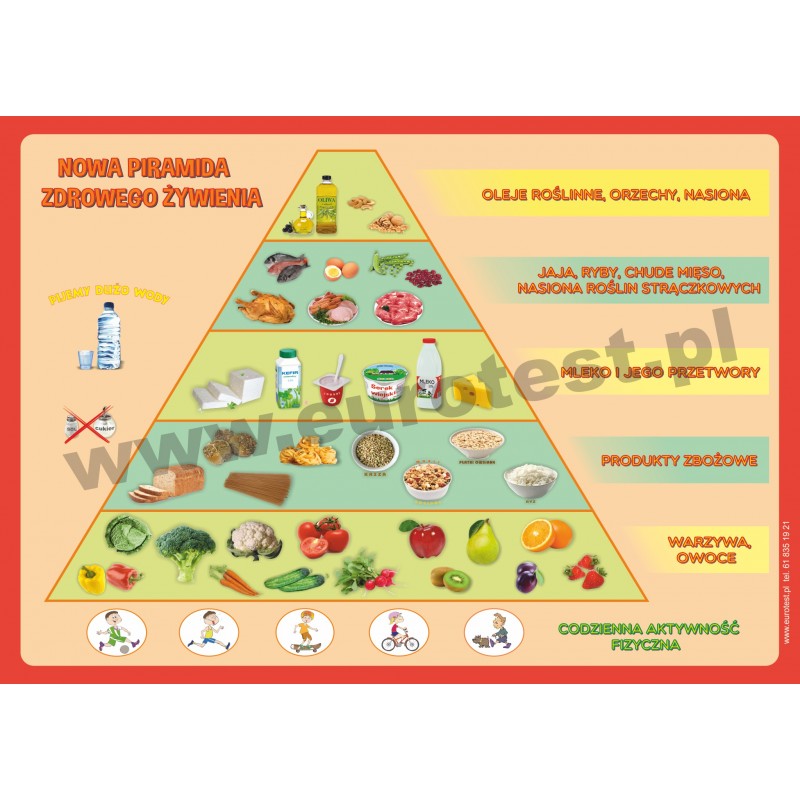 Zadanie 2.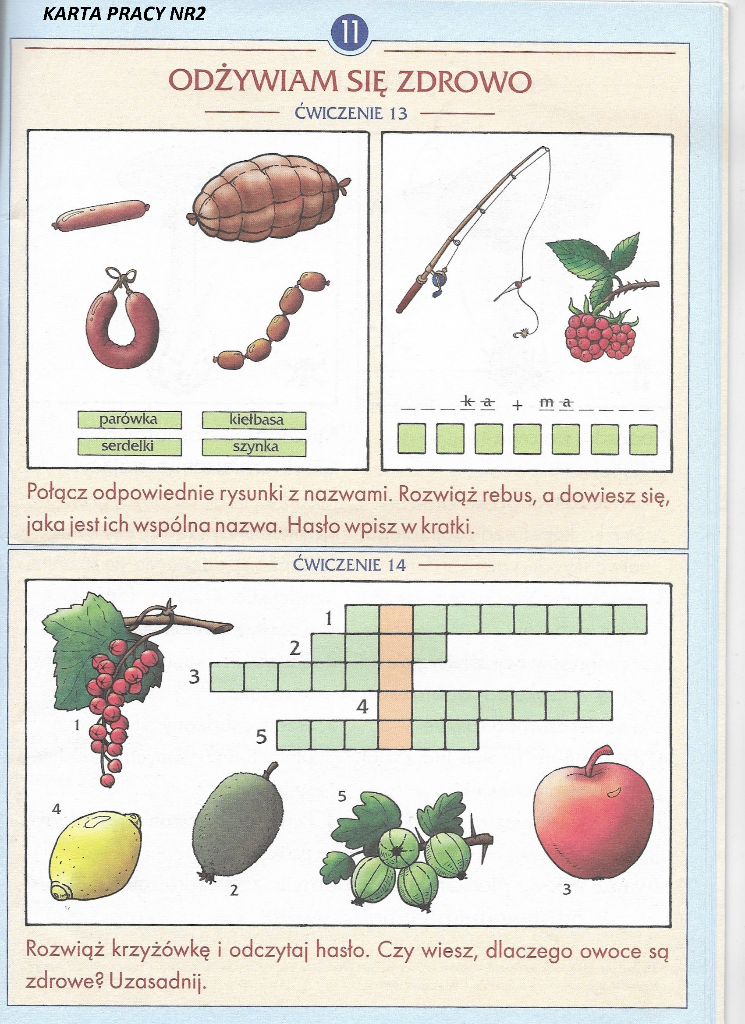 Zadanie 3. 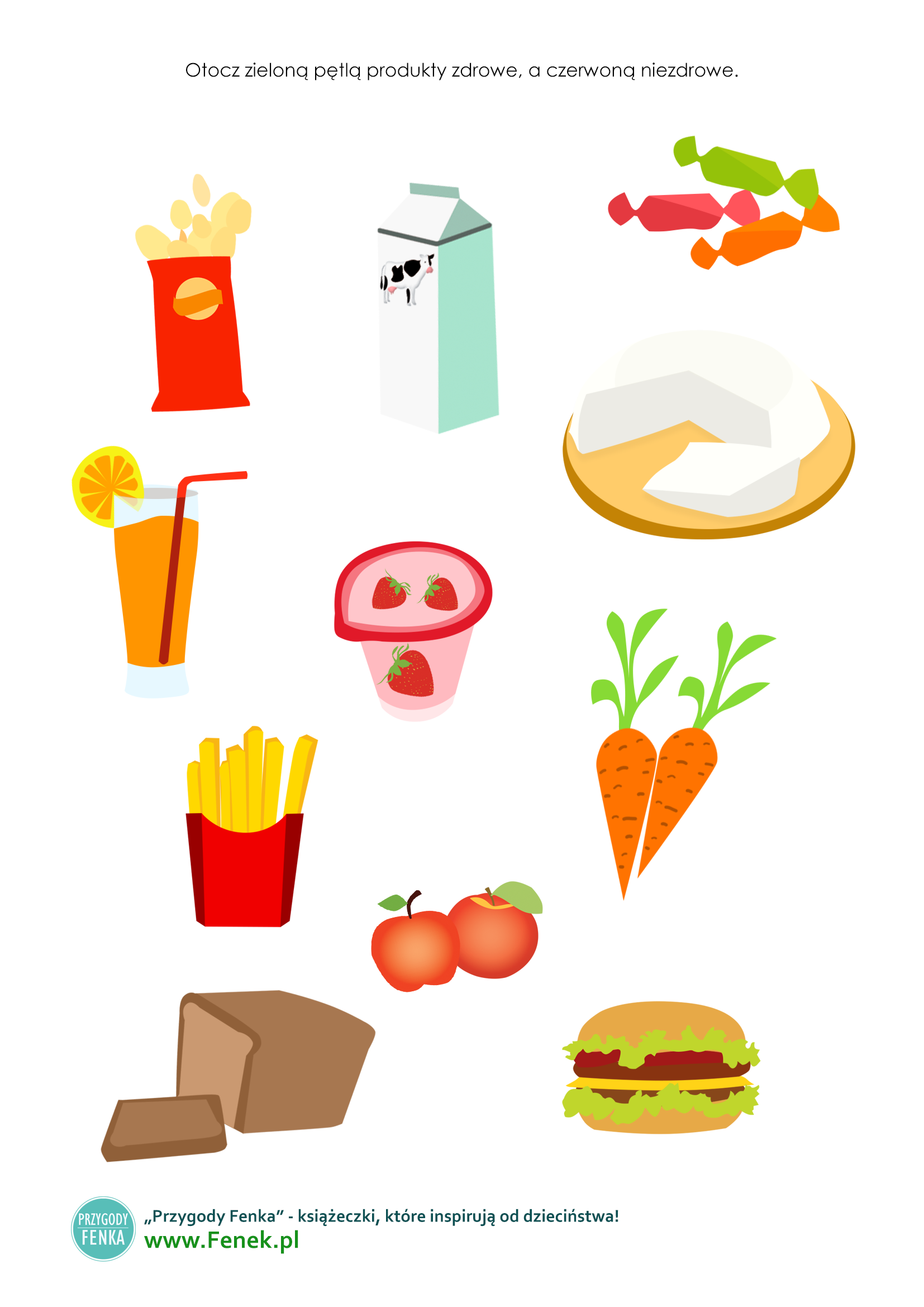 Zadanie 4. 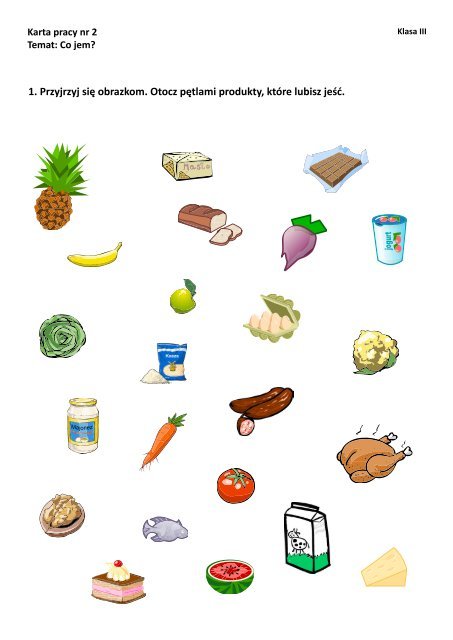 Zadanie 5. Nazwij wszystkie produkty i zapisz ich nazwy z zadania powyżej.Zadanie 6.  Zapoznaj się z grafiką.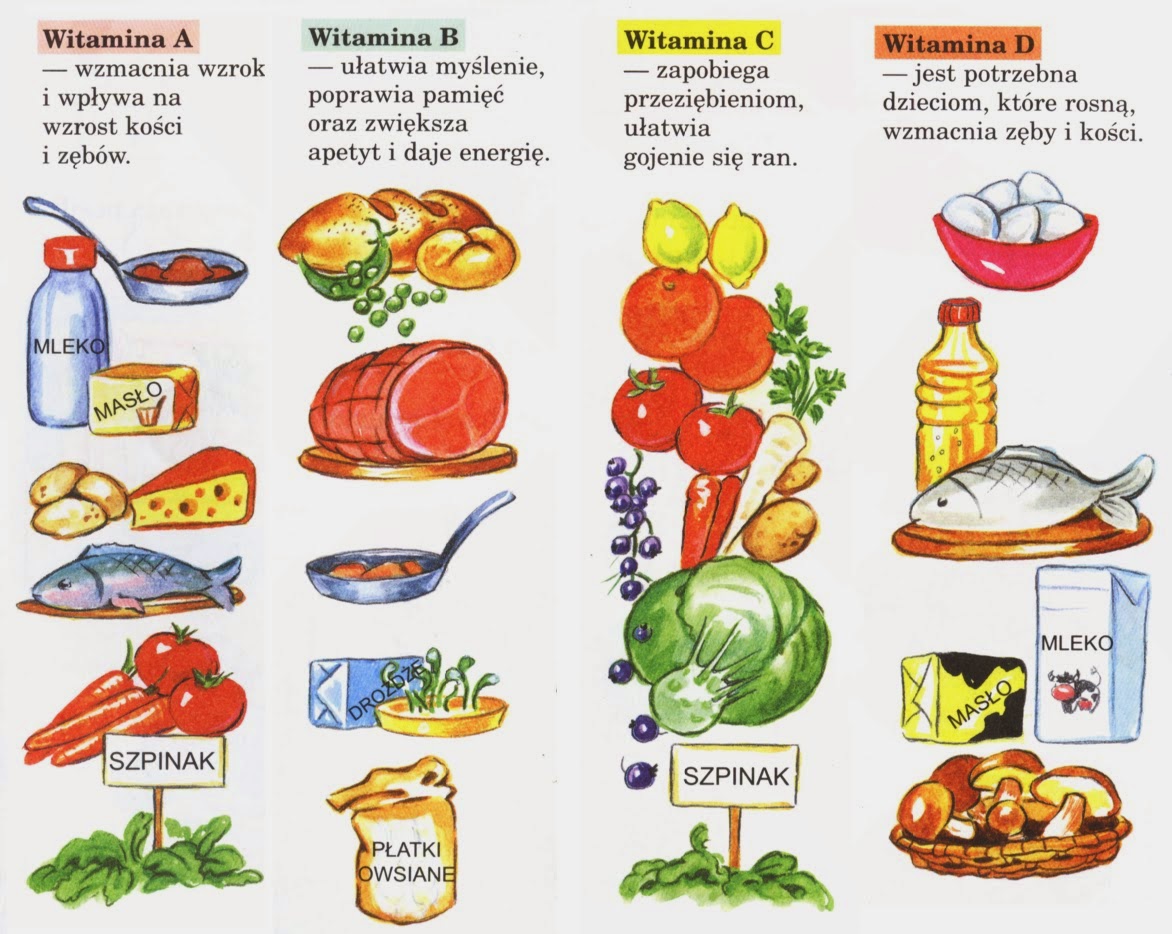 Zadanie 7.Zaproponuj zdrowe menu.Wymyśl i zapisz zdrowe menu na cały dzień: śniadanie, drugie śniadanie, obiad, podwieczorek i kolacje. 